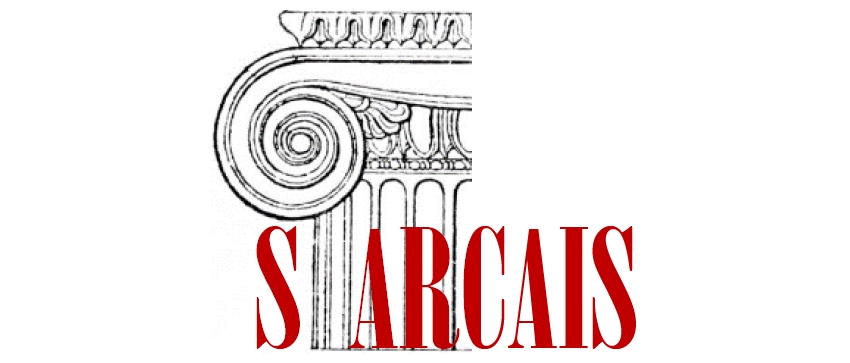 STARCAIS grant application formApplicantTask descriptionKindly submit the application to Ms. Barbara Přechová, Secretary of the Research Council of the Institute prechova@itam.cas.cz Name and Surname:Address:E-mail:Affiliation:Position: Ph.D. student at the University of …	orJunior researcher (Ph.D. completed in the year …)Name of your Ph.D. supervisor or the leader of your current research project:Describe, how will be your research supported in complementary costs associated with the proposed task (preparing of experimental specimens, transportation, travel costs, etc.):Describe, how will be your research supported in complementary costs associated with the proposed task (preparing of experimental specimens, transportation, travel costs, etc.):Task acronym:Task summary including description of the added value (max. 300 words):Task summary including description of the added value (max. 300 words):Scientific background (max. 500 words):Scientific background (max. 500 words):Description of the required Research Infrastructure services - the experimental facility(s) requested with justification, required set-up(s), measurement strategy, sampling area/point details (number, location, etc.):Description of the required Research Infrastructure services - the experimental facility(s) requested with justification, required set-up(s), measurement strategy, sampling area/point details (number, location, etc.):Expected achievements (max 300 words):Expected achievements (max 300 words):Impact and dissemination plan (max 300 words):Impact and dissemination plan (max 300 words):References (up to 5):References (up to 5):